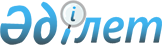 О Межведомственной комиссии Республики Казахстан по развитию топливно-энергетического сектора
					
			Утративший силу
			
			
		
					Распоряжение Премьер-Министра Республики Казахстан от 29 января 1998 г. N 22-р. Утратило силу - постановлением Правительства РК от 1 декабря 2005 года N 1180 (P051180)

      В соответствии с Программой действия Правительства на 1998-2000 годы и в целях полного обеспечения внутреннего спроса на нефть, газ и продукты их переработки, создания евразийской сети магистральных нефте- и газопроводов, развития проекта разведки и разработки месторождений углеводородов в казахстанском секторе Каспийского моря, обеспечения развития топливно-энергетического сектора в соответствии со Стратегией-2030: 

     1. Образовать Межведомственную комиссию Республики Казахстан по развитию топливно-энергетического сектора в составе:      Балгимбаев Н.У.        - Премьер-Министр Республики Казахстан, 

                              председатель комиссии      Есимов А.С.            - Первый заместитель Премьер-Министра 

                              Республики Казахстан - Председатель 

                              Государственного комитета Республики 

                              Казахстан по инвестициям      Павлов А.С.            - Заместитель Премьер-Министра 

                              Республики Казахстан-Министр финансов 

                              Республики Казахстан      Утембаев Е.А.          - Председатель Агентства по 

                             стратегическому планированию и реформам 

                             Республики Казахстан - Министр 

                             Республики Казахстан      Жабагин А.А.           - Министр энергетики, индустрии и 

                              торговли Республики Казахстан      Мухамеджанов Б.А.      - Министр юстиции Республики Казахстан      2. Определить основными задачами указанной Межведомственной комиссии: 

     разработку и реализацию стратегий развития топливно-энергетического сектора; 

     определение и отбор консультантов и инвесторов по совместной работе над новыми проектами; 

     утверждение основных параметров нефтяных проектов по разведке, разработке, добыче, маркетингу и транспортировке углеводородного сырья на внутренний и международные рынки;  

      определение организационной структуры проектов, координацию деятельности органов государственного управления и организаций, ответственных за реализацию стратегических планов;  

      координацию переговорных процессов.  

      3. Первоочередными проектами, требующими незамедлительного рассмотрения Межведомственной комиссией, определить проект Каспийского Трубопроводного Консорциума, другие транспортные проекты, а также проекты, указанные в межправительственном Соглашении Республики Казахстан с Султанат Оман, Генеральном соглашении между Министерством энергетики и природных ресурсов Республики Казахстан и Китайской национальной нефтегазовой корпорацией, Соглашении о принципах между Правительством Республики Казахстан и корпорацией "Амоко".  

      4. Для аналитического обеспечения Межведомственной комиссии образовать рабочие группы по главным проектам разведки, разработки, добычи и переработки энергоресурсов и по проектам внутренних и экспортных нефтегазопроводов в составе согласно приложениям 1. <*>  

      Сноска. В пункт 4 внесены изменения - постановлением Правительства РК от 9 ноября 2000 г. N 1686  P001686_ .  



          Премьер-Министр  

                                       Приложение 1 

                              к распоряжению Премьер-Министра 

                                    Республики Казахстан 

                                 от 29 января 1998 г. N 22-р                                Состав 

              рабочей группы Межведомственной комиссии  

        по главным проектам разведки, разработки, добычи и 

                      переработки энергоресурсов      Утембаев Е.А.        - Председатель Агентства по 

                            стратегическому планированию и реформам 

                            Республики Казахстан - Министр 

                           Республики Казахстан, руководитель группы      Жабагин А.А.         - Министр энергетики, индустрии и 

                            торговли Республики Казахстан      Даукеев С.Ж.         - Министр экологии и природных ресурсов 

                            Республики Казахстан      Куандыков Б.М.       - президент Национальной нефтегазовой 

                            компании "Казахойл"      Аймаков Б.           - директор Государственного комитета 

                            Республики Казахстан по инвестициям      Идрисов Е.А.         - вице-Министр иностранных дел 

                            Республики Казахстан      Карабалин У.С.       - вице-президент Национальной 

                            нефтегазовой компании "Казахойл"      Хорунжий А.Г.        - начальник Управления налоговой 

                            экспертизы Департамента фискальной 

                            политики Министерства финансов 

                            Республики Казахстан      Токсанбаев Г.        - заместитель Директора Департамента 

                            законодательства и международного права 

                            Министерства юстиции Республики 

                            Казахстан 
					© 2012. РГП на ПХВ «Институт законодательства и правовой информации Республики Казахстан» Министерства юстиции Республики Казахстан
				